Problèmes sur les décimaux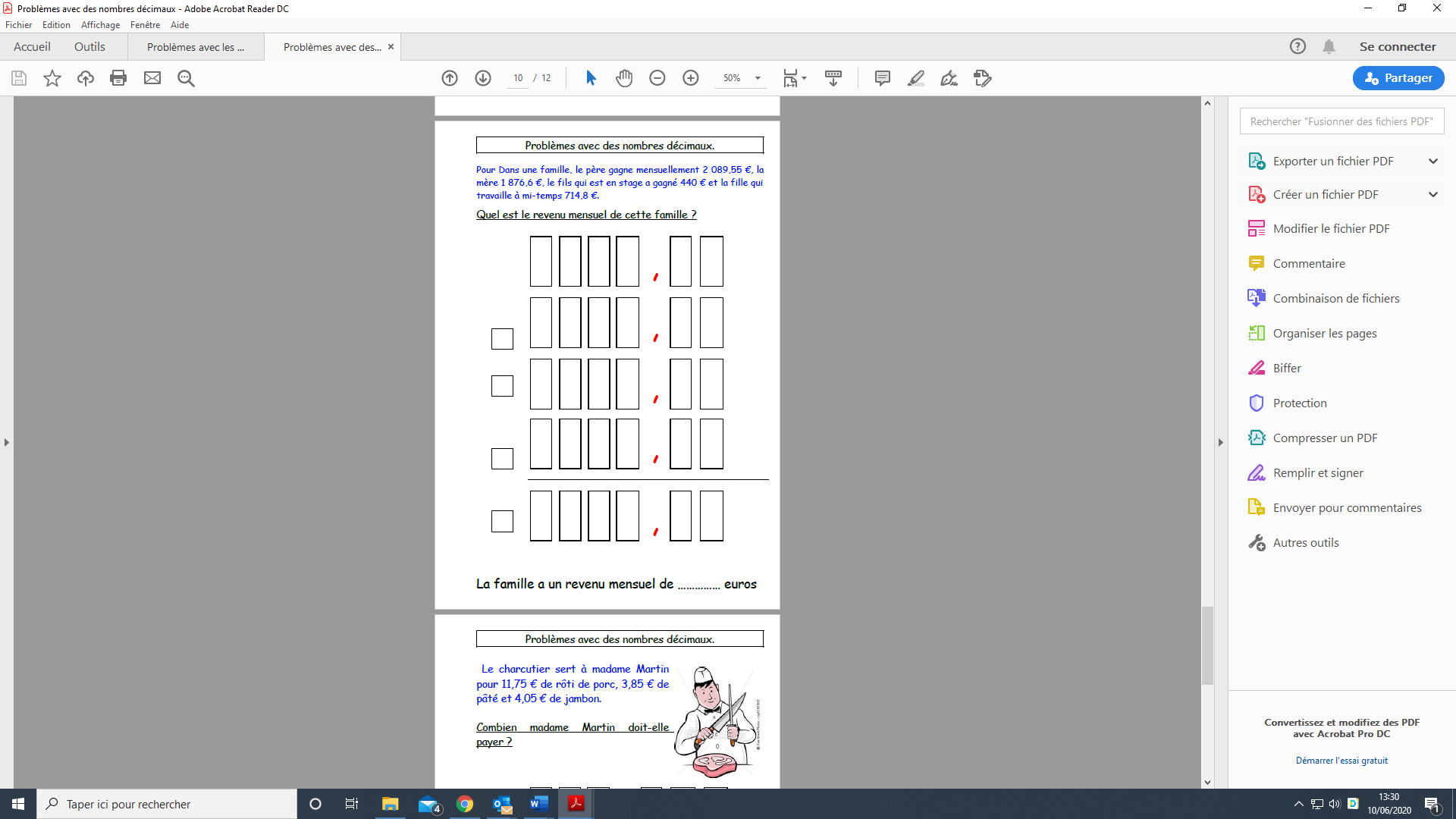 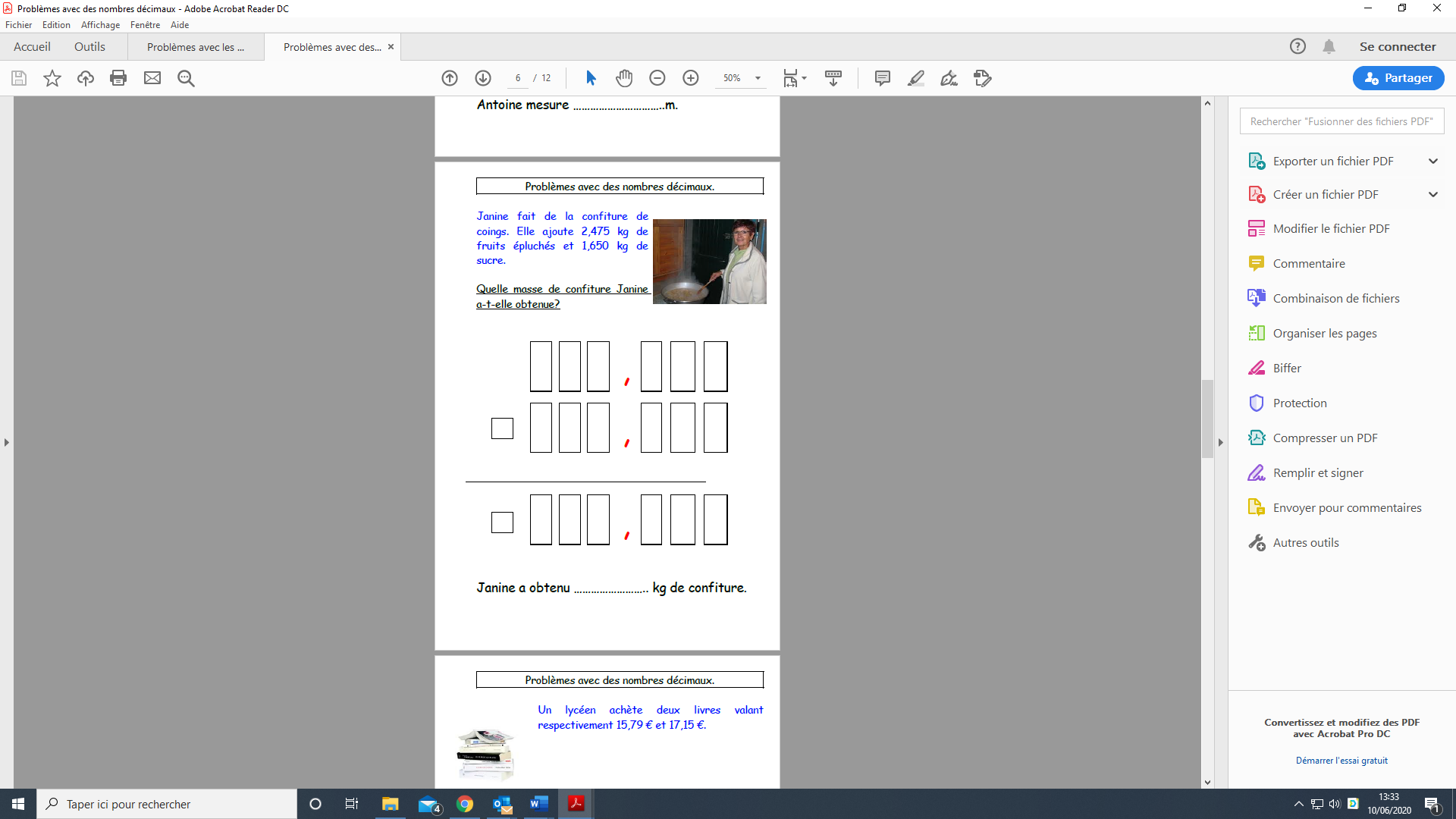 